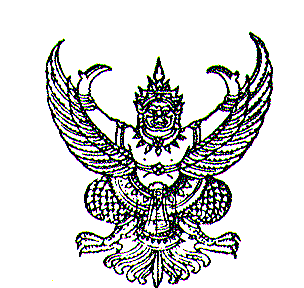 						ภ.บ.ท.๒ประกาศองค์การบริหารส่วนตำบลปริกเรื่อง  ให้เจ้าของที่ดินยื่นแบบแสดงรายการที่ดินเพื่อชำระภาษีบำรุงท้องที่ประจำปี พ.ศ. ๒๕๖๑ ถึงปี พ.ศ. ๒๕๖๔ ต่อเจ้าพนักงานประเมิน	ตามพระราชบัญญัติภาษีบำรุงท้องที่ พ.ศ.๒๕๐๘ มาตรา ๒๔ และ ๒๙ กำหนดให้เจ้าของที่ดินผู้มีหน้าที่ต้องเสียภาษีบำรุงท้องที่ ยื่นแบบแสดงรายการที่ดินเป็นรายแปลงต่อเจ้าพนักงานประเมิน นั้น		องค์การบริหารส่วนตำบลปริก  จึงประกาศให้เจ้าของที่ดิน ซึ่งที่ดินตั้งอยู่ในเขตพื้นที่ หมู่ที่ ๑ – ๙ ตำบลปริก อำเภอทุ่งใหญ่ จังหวัดนครศรีธรรมราช ยื่นแบบแสดงรายการที่ดินเพื่อชำระภาษีบำรุงท้องที่ (ภ.บ.ท.๕) ประจำปี พ.ศ.๒๕๖๑ ถึง ปี พ.ศ.๒๕๖๔ ต่อเจ้าพนักงานประเมิน ณ ที่ทำการองค์การบริหารส่วนตำบลปริก เริ่มตั้งแต่วันที่ ๑  มกราคม ๒๕๖๑ ถึงวันที่ ๓๐ เมษายน ๒๕๖๑ โดยให้เจ้าของที่ดินหรือผู้ทำการแทนจัดเตรียมเอกสารดังนี้สำเนาเอกสารสิทธิ์ที่ดินแยกรายแปลง เช่น ส.ป.ก. ,น.ส.๓ ,น.ส.๔ ,น.ส.๓ก,ส.ค.๑เป็นต้น สำเนาบัตรประจำตัวประชาชนเจ้าของที่ดินสำเนาทะเบียนบ้านเจ้าของที่ดินทั้งนี้ หากไม่ยื่นแบบแสดงรายการที่ดินภายในกำหนด หรือยื่นแบบแสดงรายการที่ดินไม่ถูกต้อง ทำให้จำนวนเงินที่จะต้องชำระภาษีลดน้อยลง จะต้องเสียเงินเพิ่มตามมาตรา ๔๕ (๑) และ (๒) แห่งพระราชบัญญัติภาษีบำรุงท้องที่ พ.ศ.๒๕๐๘		จึงประกาศมาเพื่อทราบโดยทั่วกัน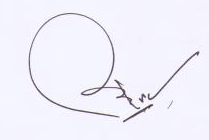 ประกาศ  ณ  วันที่    ๑๖    เดือนพฤศจิกายน  พ.ศ.  ๒๕๖๐			  	    (นายปรีชา  นาบุญ)   นายกองค์การบริหารส่วนตำบลปริก